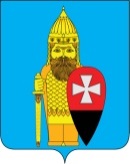 АДМИНИСТРАЦИЯ ПОСЕЛЕНИЯ ВОРОНОВСКОЕ В ГОРОДЕ МОСКВЕ ПОСТАНОВЛЕНИЕ25.12.2018 года № 94О внесении изменений в постановление администрации поселения Вороновское от 03.09.2018 года № 67 «Об утверждении муниципальной программы «Обустройство мест массового отдыха населенияна территории поселения Вороновское в 2018 году»   В соответствии с частью 1 статьи 179 Бюджетного кодекса Российской Федерации, Законом города Москвы от 06 ноября 2002 года № 56 «Об организации местного самоуправления в городе Москве», Уставом поселения Вороновское, в целях повышения уровня внешнего благоустройства и создания комфортных условий для жизни населения на территории поселения Вороновское. в связи со сложившейся экономией денежных от торгов, администрация поселения Вороновское постановляет:   1. В постановление администрации поселения Вороновское от 03.09.2018 года № 67 «Об утверждении муниципальной программы «Обустройство мест массового отдыха населения на территории поселения Вороновское в 2018 году» внести следующие изменения:   1.1. Приложение к постановлению изложить в новой редакции, согласно приложения 1 к настоящему постановлению;   1.2. Приложение 1 к муниципальной программе «Обустройство мест массового отдыха населения на территории поселения Вороновское в 2018 году» изложить в новой редакции, согласно приложения 2 к настоящему постановлению;   1.3. Приложение 3 к муниципальной программе «Обустройство мест массового отдыха населения на территории поселения Вороновское в 2018 году» изложить в новой редакции, согласно приложения 3 к настоящему постановлению.   2. Опубликовать настоящее постановление в бюллетене «Московский муниципальный вестник» и разместить на официальном сайте администрации поселения Вороновское в информационно-телекоммуникационной сети «Интернет».   3. Настоящее постановление вступает в силу со дня его опубликования.    4. Контроль за исполнением настоящего постановления возложить на заместителя главы администрации поселения Вороновское Войтешонок Л.Ю. Глава администрациипоселения Вороновское                                                                        Е.П. ИвановПриложение 1к постановлению администрации поселения Вороновское в городе Москве от 25.12.2018 года № 94Муниципальная программа«Обустройство мест массового отдыха населения на территории поселения Вороновское в 2018 году»Паспорт программы1. Анализ проблемы и обоснование ее решения программными методами   Благоустройство является одной из важных отраслей городского хозяйства, от состояния которого зависит степень комфортности проживания жителей в поселении Вороновское, а значит и условия жизни населения.   Актуальность разработки программы обусловлена как социальными, так и экономическими факторами и направлена на повышение эффективности работ по благоустройству территории и создание комфортной среды для жителей поселения Вороновское.2. Прогноз развития реализации программы   Разработка и реализация программы позволят комплексно подойти к мероприятиям, направленным на обеспечение и улучшение санитарного и эстетического состояния территории поселения Вороновское, повышения комфортности условий проживания для жителей.   Выполнение программных мероприятий улучшит доступ жителей  к детской и спортивной инфраструктуре для жителей ЖСК «Семенково», СНТ «Космос-1» и СНТ «Родничок», ДНП «Ясенки», а так же близлежащих населенных пунктов.3. Цель, задачи и конечные результаты программы   Цель программы:- Повышение уровня внешнего благоустройства и создание комфортных условий для жизни населения на территории поселения Вороновское- улучшение экологической обстановки.   Достижение цели программы будет осуществляться путем выполнения следующих задач: - Устройство мест массового отдыха населения на детских игровых, спортивных, тренажерных площадках;    Основные мероприятия программы изложены в приложении № 1 к муниципальной программе. Адресный перечень программы изложен в приложении № 3 к программе.   Конечные результаты программы:- обустроены и приведены в исправное состояние объекты благоустройства на территориях населенных пунктов – 3 объекта- количество обустроенных площадок – 9 ед.- площадь населенных пунктов, на которых обустроены объекты благоустройства – 15396 кв.м.4.Сроки и этапы реализации  программыПрограмма предусматривает один этап реализации -2018 год.5. Ресурсное обеспечение Программы   Программа реализуется за счет средств субсидии из бюджета города Москвы, бюджета поселения Вороновское.   Финансирование мероприятий программы осуществляется за счет средств субсидии из бюджета города Москвы и бюджета поселения Вороновское в установленном законодательством порядке.    Общий объем финансирования на реализацию программы составляет 10 751 069,50 руб. из них по источникам: - средства субсидии из бюджета города Москвы – 158 069,50 руб;- средства бюджета поселения Вороновское – 10 593 000,00 руб.6. Оценка эффективности программы   Исполнители мероприятий программы несут ответственность за их качественное и своевременное выполнение, рациональное использование финансовых средств и ресурсов, выделяемых на реализацию программы.    Эффективность реализации программы по использованию бюджетных денежных средств, выделенных для реализации программы, определяется достижением целевых показателей (приложение № 2 к муниципальной программе).7. Организация управления и контроль за ходом реализации программы   Формы и методы управления реализацией программы определяются администрацией поселения Вороновское в городе Москве.   Общее руководство и управление реализацией программных мероприятий осуществляет администрация поселения Вороновское в городе Москве.   Администрация поселения Вороновское в городе Москве является заказчиком программы и координатором деятельности исполнителей мероприятий программы.    Администрация поселения Вороновское в городе Москве осуществляет:- разработку механизмов привлечения дополнительных финансовых ресурсов для реализации программы;- контроль за эффективным и целевым использованием бюджетных средств на реализацию программы;- анализ количественных и качественных параметров состояния и развития секторов экономики и подготовку соответствующих предложений, в том числе по совершенствованию нормативной правовой базы, необходимой для реализации программы;- информационно – аналитическое обеспечение процесса реализации программы, мониторинг выполнения программы в целом и входящих в ее состав мероприятий;- подготовку в установленные сроки ежемесячных и годовых отчетов, годового доклада о ходе реализации программы представительному органу местного самоуправления поселения.Контроль за исполнением муниципальной программы осуществляется главой администрации поселения Вороновское.Приложение 2к постановлению администрации поселения Вороновское в городе Москве от 25.12.2018 года № 94Перечень мероприятий программы «Обустройство мест массового отдыха населенияна территории поселения Вороновское в 2018 году»Приложение 3к постановлению администрации поселения Вороновское в городе Москве от 25.12.2018 года № 94Адресный перечень объектов благоустройства, подлежащих ремонту (устройству) на территории поселения Вороновское в 2018 годуНаименование муниципальной 
программы «Обустройство мест массового отдыха населения на территории поселения Вороновское в 2018 году»Цель
программы Повышение уровня внешнего благоустройства и создание комфортных условий для жизни населения на территории поселения ВороновскоеЗадачи
программы- устройство мест массового отдыха населения на детских игровых, спортивных, тренажерных площадках; Конечные результаты программыРеализация программы приведет к достижению следующих результатов:- обустройство мест массового отдыха населения –3 объекта (9 площадок)Перечень мероприятий программыПриложение 1 к муниципальной программеКоординатор
программыглава администрации поселения ВороновскоеРазработчик программы иответственный исполнитель администрация поселения Вороновское Сроки реализации программы 2018 годОбъемы и источники финансирования 
программыОбщий объем финансирования на реализацию программы составляет 10 751 069,50 руб., из них по источникам:средства субсидии из бюджета города Москвы – 158 069,50 руб.;средства бюджета поселения Вороновское - 10 593 000,00 руб.№п/пНаименование и содержание мероприятийОтветственный исполнитель мероприятийСроки исполненияОбъемы финансирования (руб.)в том числе:в том числе:в том числе:№п/пНаименование и содержание мероприятийОтветственный исполнитель мероприятийСроки исполненияОбъемы финансирования (руб.)средства субсидии из бюджета города Москвысредства субсидии из бюджета города Москвы (патенты)средства из бюджета поселения Вороновское123456781Устройство объектов благоустройства на территории жилой застройки (дворы), в. т.ч. населенные пункты Организации, привлекаемые в соответствии с действующим законодательствомIII-IV квартал 2018г.10 751 069,5010 593 000,000,00158 069,50Итого:Итого:10 751 069,5010 593 000,000,00158 069,50№
п/пМуниципальное образованиеТип объекта (дворовая территория, деревня, село, парк, улица)Адрес объекта (наименование объекта)Площадь, кв. м.Наименование объекта благоустройства, расположенных на дворовой территории (МАФ, АБП, газон и т.д.)Кол-воЕд. изм.Характеристики материалаВид выполняемых работПривязка выполнения работ (детская площадка, спортивная площадка, зона тихого отдыха, др.)Субсидия из бюджета г. Москвы    (руб.)Местный бюджет (руб)Сумма (руб)№
п/пМуниципальное образованиеТип объекта (дворовая территория, деревня, село, парк, улица)Адрес объекта (наименование объекта)Площадь, кв. м.Наименование объекта благоустройства, расположенных на дворовой территории (МАФ, АБП, газон и т.д.)Кол-воЕд. изм.Характеристики материалаВид выполняемых работПривязка выполнения работ (детская площадка, спортивная площадка, зона тихого отдыха, др.)Субсидия из бюджета г. Москвы    (руб.)Местный бюджет (руб)Сумма (руб)12345678910111214151поселение ВороновскоеЖСКСеменково1200Дорожно-тропиночная сеть14,26м. кв.асфальтустройствоДетская площадка12 512,795 932,5218 445,311поселение ВороновскоеЖСКСеменково1200Садовый камень83м. пог.бетонустройствоДетская площадка66 068,000,0066 068,001поселение ВороновскоеЖСКСеменково1200Покрытие из гранитного отсева230м. кв.асфальт, резинаустройствоДетская площадка320 390,000,00320 390,001поселение ВороновскоеЖСКСеменково1200Ограждение детской площадки, H=1,2м64м. пог.металлустройствоДетская площадка95 520,000,0095 520,001поселение ВороновскоеЖСКСеменково1200МАФ8шт.дерево, металлоснащениеДетская площадка817 087,040,00817 087,041поселение ВороновскоеЖСКСеменково1200Диваны парковые5шт.дерево, металлоснащениеДетская площадка61 493,04-61 493,041поселение ВороновскоеЖСКСеменково1200Урны7шт.металлоснащениеДетская площадка14 471,522 412,0016 883,521поселение ВороновскоеЖСКСеменково1200Газон37м. кв.земля, семенаустройствоДетская площадка16 566,750,0016 566,751поселение ВороновскоеЖСКСеменково1200Опоры наружного освещения4шт.металлустройствоДетская площадка477 600,000,00477 600,001поселение ВороновскоеЖСКСеменково1200Дорожно-тропиночная сеть92,8м. кв.асфальтустройствоПлощадка Workout81 504,5938 532,21120 036,801поселение ВороновскоеЖСКСеменково1200Садовый камень116м. пог.бетонустройствоПлощадка Workout92 336,000,0092 336,001поселение ВороновскоеЖСКСеменково1200Покрытие из гранитного отсева32м. кв.асфальт, резинаустройствоПлощадка Workout44 576,000,0044 576,001поселение ВороновскоеЖСКСеменково1200МАФ (WORKOUT)2шт.дерево, металлоснащениеПлощадка Workout164 690,810,00164 690,811поселение ВороновскоеЖСКСеменково1200Диваны парковые1шт.дерево, металлоснащениеПлощадка Workout12 286,260,0012 286,261поселение ВороновскоеЖСКСеменково1200Урны1шт.металлоснащениеПлощадка Workout2 411,880,002 411,881поселение ВороновскоеЖСКСеменково1200Газон100м. кв.земля, семенаустройствоПлощадка Workout44 775,000,0044 775,001поселение ВороновскоеЖСКСеменково1200Опоры наружного освещения1шт.металлустройствоПлощадка Workout119 400,000,00119 400,001поселение ВороновскоеЖСКСеменково1200Дорожно-тропиночная сеть9,6м. кв.асфальтустройствоТренажерная площадка8 432,943 991,7712 424,711поселение ВороновскоеЖСКСеменково1200Садовый камень26м. пог.бетонустройствоТренажерная площадка20 696,000,0020 696,001поселение ВороновскоеЖСКСеменково1200Покрытие из гранитного отсева24м. кв.асфальт, резинаустройствоТренажерная площадка33 432,000,0033 432,001поселение ВороновскоеЖСКСеменково1200Тренажерная беседка на 10 тренажеров; велопарковка; информационный щит3шт.металл, пластикоснащениеТренажерная площадка586 628,120,00586 628,121поселение ВороновскоеЖСКСеменково1200Диваны парковые1шт.дерево, металлоснащениеТренажерная площадка12 286,260,0012 286,261поселение ВороновскоеЖСКСеменково1200Урны1шт.металлоснащениеТренажерная площадка2 411,880,002 411,881поселение ВороновскоеЖСКСеменково1200Газон26,14м. кв.земля, семенаустройствоТренажерная площадка11 706,620,0011 706,621поселение ВороновскоеЖСКСеменково1200Теннисный стол (детский)1шт.металл, дереводооснащениеЗона отдыха28 140,000,0028 140,001поселение ВороновскоеЖСКСеменково1200Стол домино1шт.металл, дереводооснащениеЗона отдыха19 800,000,0019 800,001поселение ВороновскоеЖСКСеменково1200Диваны парковые2шт.металл, дереводооснащениеЗона отдыха18 666,000,0018 666,001поселение ВороновскоеЖСКСеменково1200Урны3шт.металлдооснащениеЗона отдыха0,006 507,006 507,002поселение ВороновскоеСНТ"Космос-1", "Родничок"13600Дорожно-тропиночная сеть68м. кв.асфальтустройствоДетская площадка87 958,000,0087 958,002поселение ВороновскоеСНТ"Космос-1", "Родничок"13600Садовый камень176м. пог.бетонустройствоДетская площадка140 096,000,00140 096,002поселение ВороновскоеСНТ"Космос-1", "Родничок"13600Покрытие из гранитного отсева166,75м. кв.асфальт, резинаустройствоДетская площадка232 282,750,00232 282,752поселение ВороновскоеСНТ"Космос-1", "Родничок"13600Ограждение детской площадки, H=1,2м48м. пог.металлустройствоДетская площадка71 640,000,0071 640,002поселение ВороновскоеСНТ"Космос-1", "Родничок"13600МАФ2шт.дерево, металлоснащениеДетская площадка799 084,500,00799 084,502поселение ВороновскоеСНТ"Космос-1", "Родничок"13600Диваны парковые2шт.дерево, металлоснащениеДетская площадка24 572,520,0024 572,522поселение ВороновскоеСНТ"Космос-1", "Родничок"13600Урны2шт.металлоснащениеДетская площадка4 823,760,004 823,762поселение ВороновскоеСНТ"Космос-1", "Родничок"13600Газон28,9м. кв.земля, семенаустройствоДетская площадка0,0012 935,0012 935,002поселение ВороновскоеСНТ"Космос-1", "Родничок"13600Опоры наружного освещения1шт.металлустройствоДетская площадка119 400,000,00119 400,002поселение ВороновскоеСНТ"Космос-1", "Родничок"13600Дорожно-тропиночная сеть52,4м. кв.асфальтустройствоМногофункциональная спортивная площадка67 779,400,0067 779,402поселение ВороновскоеСНТ"Космос-1", "Родничок"13600Резиновое покрытие с основанием310м. кв.асфальт, резинаустройствоМногофункциональная спортивная площадка740 280,000,00740 280,002поселение ВороновскоеСНТ"Космос-1", "Родничок"13600Разметка площадки18м. кв.краскаустройствоМногофункциональная спортивная площадка6 567,000,006 567,002поселение ВороновскоеСНТ"Космос-1", "Родничок"13600Садовый камень152м. пог.бетонустройствоМногофункциональная спортивная площадка120 992,000,00120 992,002поселение ВороновскоеСНТ"Космос-1", "Родничок"13600Ограждение спортивной площадки, H=3м82п.м.металлустройство высотой Многофункциональная спортивная площадка269 247,000,00269 247,002поселение ВороновскоеСНТ"Космос-1", "Родничок"13600МАФ 3шт.металлоснащениеМногофункциональная спортивная площадка68 357,500,0068 357,502поселение ВороновскоеСНТ"Космос-1", "Родничок"13600Диваны парковые3шт.дерево, металлоснащениеМногофункциональная спортивная площадка36 920,520,0036 920,522поселение ВороновскоеСНТ"Космос-1", "Родничок"13600Урны4шт.металлоснащениеМногофункциональная спортивная площадка9 647,760,009 647,762поселение ВороновскоеСНТ"Космос-1", "Родничок"13600Газон141,2м. кв.земля, семенаустройствоМногофункциональная спортивная площадка63 223,300,0063 223,302поселение ВороновскоеСНТ"Космос-1", "Родничок"13600Опоры наружного освещения2шт.металлустройствоМногофункциональная спортивная площадка238 800,000,00238 800,002поселение ВороновскоеСНТ"Космос-1", "Родничок"13600Теннисный стол (детский)1шт.металл, дереводооснащениеЗона отдыха28 140,000,0028 140,002поселение ВороновскоеСНТ"Космос-1", "Родничок"13600Стол домино1шт.металл, дереводооснащениеЗона отдыха19 800,000,0019 800,002поселение ВороновскоеСНТ"Космос-1", "Родничок"13600Диваны парковые3шт.металл, дереводооснащениеЗона отдыха27 999,000,0027 999,002поселение ВороновскоеСНТ"Космос-1", "Родничок"13600Урны2шт.металлдооснащениеЗона отдыха4 338,000,004 338,003поселение ВороновскоеДНП"Ясенки"596Дорожно-тропиночная сеть115,17м. кв.асфальтустройствоМногофункциональная спортивная площадка101 156,3647 816,04148 972,403поселение ВороновскоеДНП"Ясенки"596Резиновое покрытие с основанием310м. кв.асфальт, резинаустройствоМногофункциональная спортивная площадка740 280,000,00740 280,003поселение ВороновскоеДНП"Ясенки"596Разметка площадки18м. кв.краскаустройствоМногофункциональная спортивная площадка0,006 567,006 567,003поселение ВороновскоеДНП"Ясенки"596Садовый камень213м. пог.бетонустройствоМногофункциональная спортивная площадка169 548,000,00169 548,003поселение ВороновскоеДНП"Ясенки"596Ограждение спортивной площадки, H=3м82п.м.металлустройствоМногофункциональная спортивная площадка269 247,000,00269 247,003поселение ВороновскоеДНП"Ясенки"596МАФ 3шт.металлоснащениеМногофункциональная спортивная площадка68 357,500,0068 357,503поселение ВороновскоеДНП"Ясенки"596Диваны парковые3шт.дерево, металлоснащениеМногофункциональная спортивная площадка36 920,520,0036 920,523поселение ВороновскоеДНП"Ясенки"596Урны4шт.металлоснащениеМногофункциональная спортивная площадка9 646,760,009 646,763поселение ВороновскоеДНП"Ясенки"596Газон114м. кв.земля, семенаустройствоМногофункциональная спортивная площадка51 043,500,0051 043,503поселение ВороновскоеДНП"Ясенки"596Дорожно-тропиночная сеть20,26м. кв.асфальтустройствоДетская площадка17 798,688 407,6326 206,313поселение ВороновскоеДНП"Ясенки"596Садовый камень91м. пог.бетонустройствоДетская площадка72 436,000,0072 436,003поселение ВороновскоеДНП"Ясенки"596Резиновое покрытие с основанием230м. кв.асфальт, резинаустройствоДетская площадка549 240,000,00549 240,003поселение ВороновскоеДНП"Ясенки"596Ограждение детской площадки, H=1,2м64м. пог.металлустройствоДетская площадка95 520,000,0095 520,003поселение ВороновскоеДНП"Ясенки"596МАФ8шт.дерево, металлоснащениеДетская площадка817 087,040,00817 087,043поселение ВороновскоеДНП"Ясенки"596Диваны парковые4шт.дерево, металлоснащениеДетская площадка49 145,040,0049 145,043поселение ВороновскоеДНП"Ясенки"596Урны4шт.металлоснащениеДетская площадка9 647,520,009 647,523поселение ВороновскоеДНП"Ясенки"596Газон72,3м. кв.земля, семенаустройствоДетская площадка32 370,900,0032 370,903поселение ВороновскоеДНП"Ясенки"596Дорожно-тропиночная сеть15,68м. кв.асфальтустройствоПлощадка Workout13 777,726 504,3620 282,083поселение ВороновскоеДНП"Ясенки"596Садовый камень42м. пог.бетонустройствоПлощадка Workout33 432,000,0033 432,003поселение ВороновскоеДНП"Ясенки"596Резиновое покрытие с основанием32м. кв.асфальт, резинаустройствоПлощадка Workout76 416,000,0076 416,003поселение ВороновскоеДНП"Ясенки"596МАФ (WORKOUT)2шт.дерево, металлоснащениеПлощадка Workout164 690,810,00164 690,813поселение ВороновскоеДНП"Ясенки"596Диваны парковые1шт.дерево, металлоснащениеПлощадка Workout12 286,260,0012 286,263поселение ВороновскоеДНП"Ясенки"596Урны1шт.металлоснащениеПлощадка Workout2 411,880,002 411,883поселение ВороновскоеДНП"Ясенки"596Газон50м. кв.земля, семенаустройствоПлощадка Workout22 387,500,0022 387,503поселение ВороновскоеДНП"Ясенки"596Дорожно-тропиночная сеть2,7м. кв.асфальтустройствоТренажерная площадка2 370,371 122,083 492,453поселение ВороновскоеДНП"Ясенки"596Садовый камень23м. пог.бетонустройствоТренажерная площадка18 308,000,0018 308,003поселение ВороновскоеДНП"Ясенки"596Резиновое покрытие с основанием24м. кв.асфальт, резинаустройствоТренажерная площадка57 312,000,0057 312,003поселение ВороновскоеДНП"Ясенки"596Тренажерная беседка на 10 тренажеров; информационный щит2шт.металл, пластикоснащениеТренажерная площадка574 509,020,00574 509,023поселение ВороновскоеДНП"Ясенки"596Диваны парковые1шт.дерево, металлоснащениеТренажерная площадка12 286,260,0012 286,263поселение ВороновскоеДНП"Ясенки"596Урны1шт.металлоснащениеТренажерная площадка2 411,880,002 411,883поселение ВороновскоеДНП"Ясенки"596Газон38,73м. кв.земля, семенаустройствоТренажерная площадка0,00-17 341,8817 341,883поселение ВороновскоеДНП"Ясенки"596Теннисный стол (детский)1шт.металл, дереводооснащениеЗона отдыха28 140,000,0028 140,003поселение ВороновскоеДНП"Ясенки"596Стол домино1шт.металл, дереводооснащениеЗона отдыха19 800,000,0019 800,003поселение ВороновскоеДНП"Ясенки"596Навес2шт.металл, дереводооснащениеЗона отдыха62 840,000,0062 840,003поселение ВороновскоеДНП"Ясенки"596Диваны парковые3шт.металл, дереводооснащениеЗона отдыха27 999,000,0027 999,003поселение ВороновскоеДНП"Ясенки"596Урны2шт.металлдооснащениеЗона отдыха4 338,000,004 338,00ВСЕГО по поселению Вороновское:ВСЕГО по поселению Вороновское:ВСЕГО по поселению Вороновское:ВСЕГО по поселению Вороновское:ВСЕГО по поселению Вороновское:ВСЕГО по поселению Вороновское:ВСЕГО по поселению Вороновское:ВСЕГО по поселению Вороновское:ВСЕГО по поселению Вороновское:ВСЕГО по поселению Вороновское:ВСЕГО по поселению Вороновское:10 593 000,00158 069,5010 751 069,50